ОЛИМПИАДА  ПО КРАЕВЕДЕНИЮ.  МУНИЦИПАЛЬНЫЙ ЭТАП.     11 КЛАСС.2018  2019 учебный год.Первый тур.Максимальный балл – 45.Задание 1. «Да» или «нет»? Если вы согласны с тем, что данное утверждение верно, напишите «да», если считаете, что утверждение ошибочно, напишите «нет». Внесите свои ответы в таблицу.1.1. На территории Ленинградской области 16 муниципальных районов.1.2. На гербе Ленинградской области есть символы моря.1.3. На территории Ленинградской области есть болота, которые являются особоохраняемыми территориями.1.4. На севере Ленинградской область граничит с Финляндией.Ответ:За каждый правильный ответ – 1 балл.Максимальный балл – 4.Задание 2. Установите соответствие между событиями и датами. Внесите свои ответы в таблицу.Даты1706 год;1710 год;1914 год;1927 год.События:А. Переименование Ингерманландской губернии в Петроградскую.Б. Образование Ленинградской области.В. Переименование Ингерманландской губернии в Санкт – Петербургскую;Г. Образование Ингерманландской губернии.		Ответ:За каждый правильный ответ – 1 балл.Максимальный балл – 4.	Задание 3.  Перед вами список с названием крепостей, расположенных на территории Ленинградской области. На карте под соответствующей цифрой отметьте районы, на территории которых расположены эти крепости.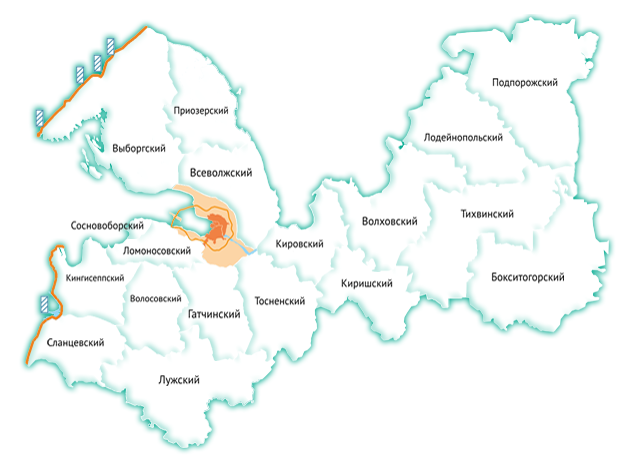 Ответ:      3.1. 3.2. 3.3.  3.4.  3.5.  За каждый правильный ответ – 1 балл.Максимальный балл – 5.Задание 4. Установите соответствие между термином и его определением. Ответы внести в таблицу.ТерминыБашня.Прясло.Герса.Ярус.Бастион.Бойница.Определение.А.  Участок крепостной стены между двумя башнями.	Б.  Этаж крепостной башни с бойницами.В.  Пятистороннее долговременное укрепление, возводившееся на углах крепостной ограды.Г. Узкое отверстие в оборонительных стенах  или башнях.Д. Оборонительная постройка, составная часть крепостных стен.Е.  Опускная решётка для крепостных ворот.	Ответ:За каждый правильный ответ – 1 балл.Максимальный балл – 6.Задание 5. О ком или о чем говорится в задании?5.1. О каком князе идет речь в стихотворении А.С. Пушкина?«Из мертвой главы гробовая змея,Шипя между тем выползала:Как черная лента, вкруг ног обвилась:И вскрикнул внезапно ужаленный князь».Ответ: 5.2. Императрица Екатерина II в 1777 году повелела:» На реке Луга учредить новый город, где река Вревка в Лугу впадае. Наименовать оный город..»Какой город возник с повеления Екатерины II?Ответ: 5.3.  Всем известны прекрасные поэтические строки об осени поэта Аполлона Николаевича Майкова:«Кроет уж лист золотойВлажную землю в лесу.Смело топчу я ногойВешнюю леса красу».За каждый правильный ответ – 1 балл.Максимальный балл – 4.Задание 6. Изображения каких деятелей культуры представлены ниже?Укажите:А.  Фамилию, имя, отчество.Б.  Сферу деятельности.6.1. 6.2. 6.3. 6.4. За каждый правильный ответ – 1 балл.Максимальный балл – 4.Задание 7. В 1764 году суздальский пехотный полк передислоцировался на четыре года в Новую Ладогу. Командир полка написал первое наставление по организации внутренней службы, обучению и воспитанию солдат, известное под названием полковое учреждение. Кто же был командиром полка? 7.1.7.2. 7.3. 7.8. Ответ: Максимальный балл – 1.Задание 8. Напишите название усадьбы.Ответ:8.1. 8.2. 8.3. За каждый правильный ответ – 1 балл.Максимальный балл – 3.8.4. Установите соответствие между усадьбой и местом, где она расположена. Ответы занесите в таблицу.А. Гатчинский районБ. Всеволожский районВ. Тосненский районОтвет:За каждый правильный ответ – 1 балл.Максимальный балл – 3.8.5.  Чем знамениты эти усадьбы. Дайте краткий ответ.8.5. 1. 8.5. 2. 8.5.3. За каждый правильный ответ – 1 балл.Максимальный балл – 3.Максимальный балл за правильно выполненное задание 8 – 9 баллов.Задание 9. Перед вами карта – схема «Зеленый пояс Славы 9.1. Кто явился инициатором создания комплекса «Зеленый пояс Славы»?Ответ:За правильный ответ – 1 балл9.2. Напишите, какие памятники вошли в мемориальный комплекс «Зеленый пояс Славы» (не менее 7). На схеме укажите цифры, под которыми эти памятники написаны.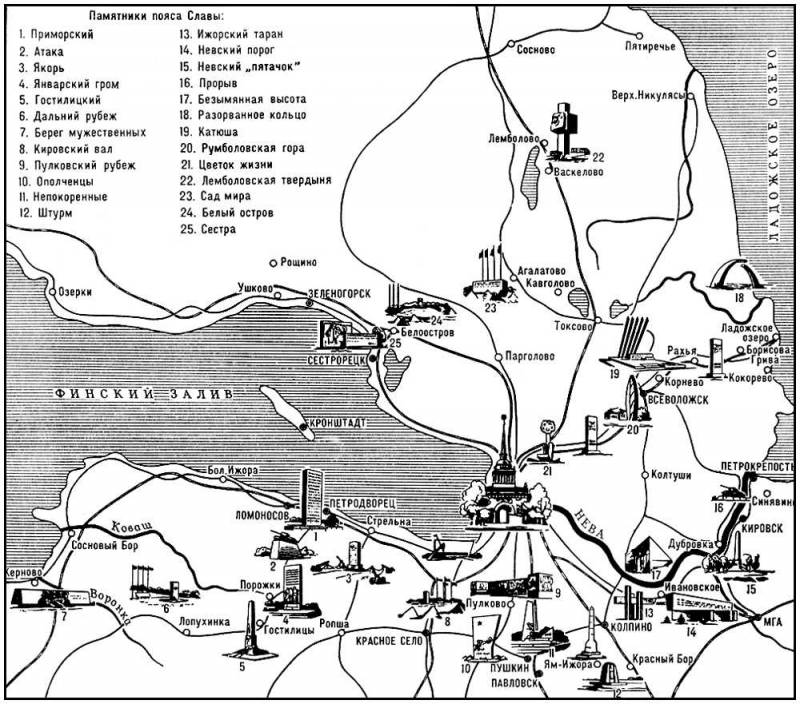 За каждый правильный ответ – 1 балл.Максимальный балл – 7.Максимальный балл за правильно выполненное задание 9 – 8 баллов.Второй тур – защита исследовательского проекта – 55 баллов.Максимальный балл олимпиады – 100.АБВГ2.1.2.2.2.3.2.4.4.1.4.2.4.3.4.4.4.5.4.6.Поэт многие годы жил в Петербургской губернии. Неподалеку от места его дачи в 2001 году открылась мемориальная доска.О каком месте в нашей области идет речь?Ответ: 5.4. В нашей области встречаются названия населенных пунктов, которые начинаются со слов: Ям, Усть (Ям – Тесово, Ям – Ижора, Усть – Луга».Что означают эти слова?Ответ: Ям – Усть – 123